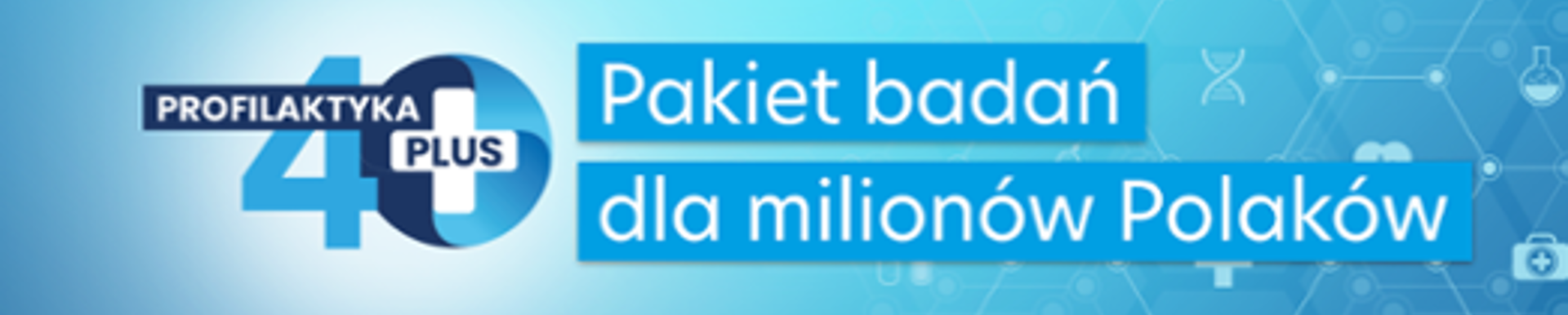 Informacje o ankiecieAnkieta Programu Profilaktyka 40 PLUS dla osób po 40 roku życia została opracowana jako zestaw kilku pytań służących do odpowiedniego wskazania badań laboratoryjnych Pana/Pani dedykowanych. Podczas uzupełniania warto mieć pod ręką ostatnie wyniki badań laboratoryjnych.Jeżeli nie zna Pan/Pani odpowiedzi na jakieś pytanie, można je pominąć. Zachęcamy jednak do odpowiedzi, gdyż pozwoli to na dokładniejszą ocenę czynników ryzyka i dopasowanie badań laboratoryjnych.Jedna osoba może tylko raz skorzystać z e-skierowania na badania profilaktyczne.Klauzula informacyjnaPana/Pani dane będą przetwarzane wyłącznie za zgodą. Posiada Pan/Pani prawo do wycofania zgody w dowolnym momencie poprzez pisemne zgłoszenie wysłane na adres ikp-pomoc@cez.gov.pl. Wycofanie zgody nie wpływa na zgodność z prawem przetwarzania, którego dokonano przed jej cofnięciem.Celem zbierania i przetwarzania danych jest przedstawienie dedykowanych Pana/Pani propozycji w zakresie udzielania porad i zaleceń zdrowotnych oraz zdrowego stylu życia, a także przekazania informacji o programach profilaktycznych, z których możesz skorzystać.Podanie danych jest warunkiem koniecznym otrzymania wsparcia w zakresie oferowanej usługi. Odmowa jest równoznaczna z brakiem możliwości udzielenia wsparcia w ramach usługi.Wyrażam zgodę………………………………………..…………………………………………………….Data i czytelny podpis ANKIETA PRFORILAKTYCZNA: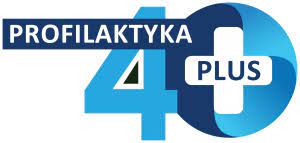 Narodowy Fundusz Zdrowia jest autorem treści ankiety i odpowiada za nią pod względem merytorycznym.Czy w ostatnich trzech miesiącach mierzył Pan/Pani ciśnienie tętnicze krwi:TAKNIEProszę o podanie swojego wyniku:Ciśnienie górne (ciśnienie skurczowe)           Ciśnienie dolne (ciśnienie rozkurczowe)        NIE WIEM Czy w ostatnich 12 miesiącach był oznaczony u Pana/Pani poziom cholesterolu:TAKNIEProszę o podanie swojego wyniku: Wprowadź wartość  	                                                                                     mg/dl                         mmol/lNIE WIEM  Czy w ostatnich 12 miesiącach był oznaczony u Pana/Pani poziom glukozy/cukru?TAKNIEProszę o podanie swojego wyniku: Wprowadź wartość  	                                                                                     mg/dl                         mmol/lNIE WIEM  Czy prowadzi Pan/Pani aktywny tryb życia?TAKNIECzy leczy się Pan/Pani z powodu tarczycy/endokrynologicznych?TAKNIECzy występują u Pana/Pani takie objawy ze strony przewodu pokarmowego jak zmiana: rytmu wypróżnień lub krew w stolcu?TAKNIECzy u Pana/Pani rodzeństwa lub dzieci występowała/występuje: nadwaga?TAKNIECzy u Pana/Pani rodzeństwa, rodziców lub dzieci występowała/występuje: nowotwór przewodu pokarmowego?TAKNIECzy pali Pan/Pani wyroby tytoniowe obecnie?TAKNIECzy palił/a Pan/Pani wyroby tytoniowe w przeszłości?TAKNIEIle lat temu przestał/a, Pan/Pani palić wyroby tytoniowe?Proszę o podanie ilości lat abstynencji tytoniowej…………………………………………………………Podpis 1IMIĘ i NAZWISKO2PESEL3Telefon4Adres zamieszkania5Wzrost6Waga7BMI8Obwód pasa9Ciśnienie10Rytm serca